Grade 4 Weekly Newsletter April 16-20, 2018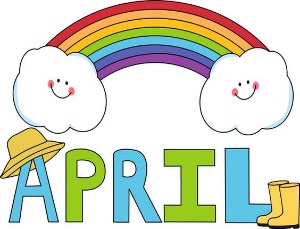 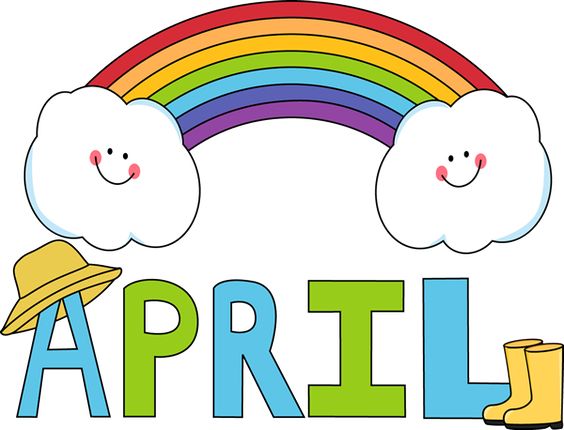 Dear Parents, I enjoyed meeting with you and discussing your child’s progress last week. If you ever have any questions or concerns regarding your child, please don’t hesitate to get in contact with me. If you haven’t done so, please send in the response page and the report card envelope back to school.On Monday, April 23rd the 3-5 students will be going on a field trip to the Moncton Flight College and the Fredericton Airport. They will be learning about the different jobs that are at an airport. Students will be interviewing different staff and learn about their jobs. They will also be able to view the different aircrafts. Learning about careers is part of the Personal Wellness curriculum. A notice will be in your child’s agenda today with more information. Permission forms for this trip are due Friday, April 20th.Homework:Science: Please send in a box (the size of a shoe box) with your child by Wednesday, April 25th. We will be using these to create a habitat for an animal that the students have created.Math: Practice your multiplication facts up to 9 x 9. You can choose how you would like to practice these, i.e. verbally in the car going to a sports activity, cooking dinner, etc. or more formal, using paper pencil and giving small quizzes up to 12 questions at a time, apps, etc. In math students are learning basic division, equivalent decimals and adding and subtracting decimals to the tenths. a) Literacy: Read at least 20 minutes a night. Please use the reading log. Remember grade fours for every 20 mins you read and have your reading log filled out, you will earn $10 in classroom bucks!! b) Spelling: 1. of, 2. off, 3. through, 4. threw, 5. heard, 6. herd, 7. know, 8. now**Have your child practice putting these words in a proper sentence. We will have a spelling Show What You Know this Friday.c) Please complete the: their, there, they’re worksheet. In your child’s duotang is last week’s spelling and ‘ed’ Show What You Know.In literacy students are working on persuasive/opinion writing.Reminders:Early Dismissal: Tuesday, April 24th at 11:15 AM due to PL for teachersSports Club: Every Monday, pick up time 4:15 PMLibrary Day: Every ThursdayS. Baker   sheila.baker@nbed.nb.ca